OBJECTIVE:
Seeking challenging assignments and achieving excellent growth in future. My objectives are to work in an organization of repute where I can give the best of my ability and maximize my training experience and program development skills..PROFESSIONAL EXPERIENCE:Enthusiastic, eager to meet challenges and quickly assimilate new concepts.Project management experience in software implementation and web portal launches. Demonstrated track record of successfully managing small projects from start to finish, meeting timelines and exceeding expectations.Exemplary problem-solving skills; able to identify problems and implement corrective processes.Possess strong commitment to team environment dynamics with the ability to contribute expertise and follow leadership directives at appropriate times.Strong communication, interpersonal, and presentation skills.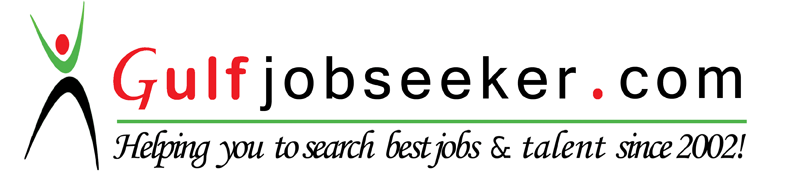 Contact HR Consultant for CV No: 325180E-mail: response@gulfjobseekers.comWebsite: http://www.gulfjobseeker.com/employer/cvdatabasepaid.php SALES EXECUTIVE                                                                SEPT 2014- AUGUST 2016Alfa Containers, KalaambResearching and analyzing sales optionIdentifying bussiness opportunities and evaluating their position in the industry.Selling products by establishing contact and developing relationship.EDUCATION CREDENTIALS: Masters of Computer Application (2015)Sikkim Manipal UniversityBachelors of Computer Application (2012)Sikkim Manipal UniversitySenior Secondary School Certificate (2008)Army Public School, Nahan (H.P.), CBSE.Higher Secondary School Certificate (2006)DAV Public School, Nahan (H.P.), CBSE.CERTIFICATION:Six month certification course in Dot Net from NetMax Technologies, Chandigarh.BRIEF OVERVIEW:TECHNICAL SKILLS:Programming Languages:  C, C++, JAVAWeb:HTML, XML,CSS, JavaScript.Front End:Visual Basic 6.0/5.0.,.NET,ASP.NETRDBMS:Basic MS SQL Server 2000 , OracleSoftware:MS Office, .NETOperating Systems:Linux, Windows 95/98/2000 Professional/NT/XP/Vista/7, MSDOS.PROJECTS UNDERTAKEN :Project: Webmail ApplicationProject: Webmail Application                                             APRIL 2012Project Scope:Lucky Mail is a browser based communication suite, an ASP.NET webmail application that is written in C#. Registered users can read, send and organize email messages.Lucky Mail is a browser based communication suite, an ASP.NET webmail application that is written in C#. Registered users can read, send and organize email messages.Responsibilities and Achievements:Designed, developed, and maintained Lucky Mail using ASP.NET with .NET Framework 3.5 having SQL Server 2005 as backendDevelop test plans and create test cases.Create use cases, troubleshoot test issues, record test results, track and prioritize defects.Implement testing plans and test cases and present testing results.Designed, developed, and maintained Lucky Mail using ASP.NET with .NET Framework 3.5 having SQL Server 2005 as backendDevelop test plans and create test cases.Create use cases, troubleshoot test issues, record test results, track and prioritize defects.Implement testing plans and test cases and present testing results.Learning:   Gained an in-depth insight into the working and implementation of webmail application   Gained an in-depth insight into the working and implementation of webmail applicationProject: Explore IndiaProject: Explore India                                               JULY 2014Project Scope:It is an Internet based suit, delivering information regarding various tourist destinations and related information.It is an Internet based suit, delivering information regarding various tourist destinations and related information.Responsibilities and Achievements:Designed, developed, and maintained Lucky Mail using ASP.NET with .NET Framework 3.5 having SQL Server 2005 as backendDevelop test plans and create test cases.Create use cases, troubleshoot test issues, record test results, track and prioritize defects.Implement testing plans and test cases and present testing results.Designed, developed, and maintained Lucky Mail using ASP.NET with .NET Framework 3.5 having SQL Server 2005 as backendDevelop test plans and create test cases.Create use cases, troubleshoot test issues, record test results, track and prioritize defects.Implement testing plans and test cases and present testing results.Learning:Gained an insight into the working and implementation of webmail applicationGained an insight into the working and implementation of webmail application